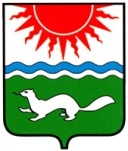   АДМИНИСТРАЦИЯ СОСЬВИНСКОГО ГОРОДСКОГО ОКРУГАПОСТАНОВЛЕНИЕОт 14.07.2015г  №  567р.п. Сосьва	В целях эффективности и оптимизации работы межведомственной комиссии утвержденной постановлением администрации Сосьвинского городского округа от 29.11.2013 № 1078 «Об утверждении положения и состава межведомственной комиссии по оказанию содействия добровольному переселению на территории Сосьвинского городского округа соотечественников, проживающих за рубежом, на 2013-2020 годы», руководствуясь статьями 30.1, 45 Устава Сосьвинского городского округа, администрация Сосьвинского городского округа ПОСТАНОВЛЯЕТ:1. Внести в постановление администрации Сосьвинского городского округа от 06.06.2014 № 550 «О внесении изменений в постановление администрации Сосьвинского городского округа от 29.11.2013 № 1078 «Об утверждении положения и состава межведомственной  комиссии по оказанию содействия добровольному переселению на территорию Сосьвинского городского округа соотечественников, проживающих за рубежом, на 2013 – 2020 годы» следующие изменения:1) приложение № 2  «Состав межведомственной  комиссии по оказанию содействия добровольному переселению на территорию Сосьвинского городского округа соотечественников, проживающих за рубежом, на 2013 – 2020 годы», изложить в новой редакции (прилагается).2. Настоящее постановление опубликовать в приложении к газете «Серовский рабочий» «Муниципальный вестник» и разместить на официальном сайте Сосьвинского городского округа. 3. Контроль исполнения настоящего постановления возложить на заместителя главы администрации Сосьвинского городского округа по экономике и промышленности С.В. Спицину.Глава администрацииСосьвинского городского округа			                                            Г.Н. Макаров	Состав межведомственной  комиссии по оказанию содействия добровольному переселению на территорию Сосьвинского городского округа соотечественников, проживающих за рубежом, на 2013 – 2020 годыПредседатель комиссии:Спицина Светлана Владимировна – заместитель главы администрации Сосьвинского городского округа по экономике и промышленности.Заместитель председателя комиссии:Киселёв Артем Владимирович – заместитель заведующего организационного отдела  администрации Сосьвинского городского округа.Члены комиссии:Зверева Наталья Николаевна – специалист 1 категории организационного отдела администрации Сосьвинского городского округа.Титова Виктория Викторовна – заведующий отделом экономики администрации Сосьвинского городского округа.Греф Наталья Геннадьевна – исполняющий обязанности заведующего  отделом правовой, кадровой работы администрации Сосьвинского городского округа.Куракова Светлана Александровна – начальник отраслевого органа администрации Сосьвинского городского округа «Управления образования».Трошин Юрий Иванович – начальник отдела ГКУ «Серовский» центр занятости  (по согласованию).Ворошилова Наталья Владимировна – начальник  территориального отдела УФМС в р.п. Сосьва (по согласованию).О внесении изменений в постановление администрации Сосьвинского городского округа от 06.06.2014 № 550 «О внесении изменений в постановление администрации Сосьвинского городского округа от 29.11.2013 № 1078 «Об утверждении положения и состава межведомственной  комиссии по оказанию содействия добровольному переселению на территорию Сосьвинского городского округа соотечественников, проживающих за рубежом, на 2013 – 2020 годы»Приложение к постановлению администрации                                                                          Сосьвинского городского округа                                                                              от «14»июля 2015    № 567